СОБРАНИЕ ПРЕДСТАВИТЕЛЕЙ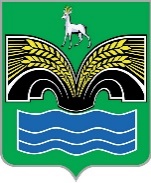 СЕЛЬСКОГО ПОСЕЛЕНИЯ ХИЛКОВОМУНИЦИПАЛЬНОГО РАЙОНА КРАСНОЯРСКИЙСАМАРСКОЙ ОБЛАСТИЧЕТВЕРТОГО СОЗЫВАПРОЕКТРЕШЕНИЕот ____________ года № ____Об утверждении Положения о порядке назначения и выплаты пенсии за выслугу лет к страховым пенсиям муниципальным служащим сельского поселения Хилково муниципального района Красноярский Самарской областиВ соответствии с Законом Самарской области от 09.10.2007 № 96-ГД «О муниципальной службе в Самарской области», статьей 52 Устава сельского поселения Хилково муниципального района Красноярский Самарской области, Собрание представителей сельского поселения Хилково муниципального района Красноярский Самарской области РЕШИЛО:1. Утвердить прилагаемое Положение о порядке назначения и выплаты пенсии за выслугу лет к страховым пенсиям муниципальным служащим сельского поселения Хилково муниципального района Красноярский Самарской области.2. Признать утратившими силу:решение Собрания представителей сельского поселения Хилково муниципального района Красноярский Самарской области от 10.09.2015 № 27 «Об утверждении Порядка организации установления доплаты к пенсиям муниципальным служащим сельского поселения Хилково муниципального района Красноярский»;решение Собрания представителей сельского поселения Хилково муниципального района Красноярский Самарской области от 25.11.2015 № 17 «О внесении изменений в Порядок организации установления доплаты к пенсиям муниципальным служащим сельского поселения Хилково муниципального района Красноярский»;решение Собрания представителей сельского поселения Хилково муниципального района Красноярский Самарской области от 15.12.2015 № 24 «О внесении изменений в Порядок организации установления доплаты к пенсиям муниципальным служащим сельского поселения Хилково муниципального района Красноярский».3. Опубликовать настоящее решение в газете «Красноярский вестник».4. Настоящее решение вступает в силу со дня его официального опубликования.УТВЕРЖДЕНОрешением Собрания представителейсельского поселения Хилковомуниципального района Красноярскийот __________________ПОЛОЖЕНИЕ о порядке назначения и выплаты пенсии за выслугу лет к страховым пенсиям муниципальным служащим сельского поселения Хилково муниципального района Красноярский Самарской области1. Настоящее Положение разработано во исполнение Закона Самарской области от 09.10.2007 № 96-ГД «О муниципальной службе в Самарской области», Закона Самарской области от 13.03.2001 № 19-ГД «О ежемесячной доплате к пенсии лицам, замещавшим государственные должности Самарской области, и пенсии за выслугу лет лицам, замещавшим государственные должности государственной службы Самарской области и должности государственной гражданской службы Самарской области», Устава сельского поселения Хилково муниципального района Красноярский Самарской области и определяет порядок назначения и выплаты пенсии за выслугу лет к страховой пенсии (далее - пенсия за выслугу лет) муниципальным служащим администрации сельского поселения Хилково муниципального района Красноярский Самарской области (далее - муниципальные служащие).2. Пенсия за выслугу лет муниципальным служащим устанавливается в порядке и на условиях, предусмотренных Законом Самарской области от 09.10.2007 № 96-ГД «О муниципальной службе в Самарской области» и Уставом сельского поселения Хилково муниципального района Красноярский Самарской области (далее - Устав поселения).Исчисление размера пенсии за выслугу лет и определение денежного содержания для исчисления размера пенсии за выслугу лет муниципальным служащим осуществляется в порядке, предусмотренном для исчисления размера ежемесячной доплаты, пенсии за выслугу лет к страховым пенсиям лицам, замещавшим государственные должности Самарской области и должности государственной гражданской службы Самарской области.3. Заявление об установлении пенсии за выслугу лет (далее - Заявление) подается муниципальным служащим, имеющим право на пенсию за выслугу лет в соответствии с Уставом поселения, на имя Главы сельского поселения Хилково муниципального района Красноярский Самарской области (далее - Глава поселения) по прилагаемой к настоящему Положению форме. К Заявлению прилагаются:а) справка о назначенной (досрочно оформленной) страховой пенсии;б) копия трудовой книжки, а также иные документы, подтверждающие стаж муниципальной службы;в) заявление о перечислении пенсии за выслугу лет в кредитное учреждение с указанием его реквизитов и расчетного счета получателя либо через почтовое отделение по месту получения пенсии.4. Муниципальный служащий при подаче Заявления обязан сообщить об обстоятельствах, препятствующих установлению пенсии за выслугу лет в соответствии с частью 2 статьи 14 Закона Самарской области от 09.10.2007 № 96-ГД «О муниципальной службе в Самарской области», а именно:а) о назначенной в соответствии с законодательством Российской Федерации пенсии за выслугу лет;б) о назначенном в соответствии с законодательством Российской Федерации ежемесячном пожизненном содержании;в) об установленном в соответствии с законодательством Российской Федерации дополнительном пожизненном ежемесячном материальном обеспечении (кроме дополнительного ежемесячного материального обеспечения, установленного в соответствии с Указом Президента Российской Федерации от 30.03.2005 № 363 «О мерах по улучшению материального положения некоторых категорий граждан Российской Федерации в связи с 60-летием Победы в Великой Отечественной войне 1941 - 1945 годов» или с Указом Президента Российской Федерации от 01.08.2005 № 887 «О мерах по улучшению материального положения инвалидов вследствие военной травмы»);г) об установленной пенсии за выслугу лет или ежемесячной доплате к страховой пенсии по иным основаниям в соответствии с законодательством Российской Федерации, субъектов Российской Федерации, муниципальными правовыми актами.5. Заявление регистрируется в день его подачи (получения по почте) лицом, ответственным за ведение кадровой работы (далее - кадровая служба) в Администрации сельского поселения Хилково муниципального района Красноярский Самарской области (далее - Администрация поселения).6. Глава поселения направляет Заявление с приложенными к нему материалами в комиссию по социальным гарантиям при Администрации поселения (далее - Комиссия) в течение 3 рабочих дней со дня регистрации Заявления.7. В целях получения дополнительной информации, Комиссия запрашивает в кадровой службе справку о продолжительности стажа муниципальной службы и в бухгалтерии Администрации поселения справку о размере среднемесячного денежного содержания муниципального служащего.8. Комиссия готовит заключение о возможности установления пенсии за выслугу лет либо об отказе в установлении пенсии за выслугу лет в течение 15 дней со дня поступления Заявления на имя Главы поселения.9. Решение об установлении пенсии за выслугу лет либо об отказе в установлении пенсии за выслугу лет принимается Главой поселения с учетом заключения Комиссии и оформляется распоряжением Администрации поселения в срок не позднее 30 дней со дня подачи Заявления.10. О принятом решении Комиссия уведомляет заявителя в 10-дневный срок в письменной форме. В случае отказа в установлении пенсии за выслугу лет излагается его причина.11. Распоряжение Администрации поселения об установлении пенсии за выслугу лет вместе с копиями документов, указанными в пункте 3 настоящего Положения, направляется в бухгалтерию Администрации поселения для организации выплаты пенсии за выслугу лет.12. Расчет пенсии за выслугу лет в денежном выражении и оформление документов на выплату пенсии за выслугу лет производит бухгалтерия Администрации поселения в течение 15 дней со дня издания Главой поселения распоряжения об установлении пенсии за выслугу лет.13. Выплата пенсии за выслугу лет осуществляется бухгалтерией Администрации поселения не позднее 20 числа каждого месяца путем перечисления денежных средств на лицевые счета получателей пенсии за выслугу лет, открытые в российских кредитных организациях, либо через почтовые отделения по месту получения пенсий (по желанию получателя пенсии за выслугу лет).14. При оформлении документов на выплату пенсии за выслугу лет Администрация поселения производит исчисление размера пенсии за выслугу лет и месячного денежного содержания муниципальному служащему для исчисления размера пенсии за выслугу лет в соответствии со статьей 17 Закона Самарской области от 09.10.2007 № 96-ГД «О муниципальной службе в Самарской области» в порядке, предусмотренном для исчисления размера ежемесячной доплаты, пенсии за выслугу лет к страховым пенсиям лицам, замещавшим государственные должности Самарской области и должности государственной гражданской службы Самарской области.15. В состав денежного содержания муниципального служащего для исчисления размера пенсии за выслугу лет включаются выплаты, предусмотренные Положением об оплате труда муниципальных служащих сельского поселения Хилково муниципального района Красноярский Самарской области.16. При установлении пенсии за выслугу лет Администрация поселения учитывает следующее:а) среднемесячное денежное содержание муниципального служащего определяется за последние 12 полных месяцев муниципальной службы, предшествовавших дню увольнения с муниципальной службы, либо дню достижения им возраста, дающего право на страховую пенсию по старости, или дню наступления инвалидности, дающей право на страховую пенсию по инвалидности;б) муниципальным служащим, уволенным с муниципальной службы в связи с ликвидацией органов местного самоуправления или сокращением штата муниципальных служащих органов местного самоуправления до истечения 12-ти полных месяцев непосредственно перед увольнением, среднемесячное денежное содержание определяется путем деления общей суммы денежного содержания, полученного за фактически отработанные полные месяцы муниципальной службы, на число этих месяцев;в) по заявлению муниципального служащего из числа полных месяцев, за которые определяется среднемесячное денежное содержание, могут исключаться месяцы, когда муниципальный служащий находился в отпуске без сохранения денежного содержания. При этом исключенные месяцы должны заменяться другими, непосредственно предшествующими избранному периоду;г) размер среднемесячного денежного содержания для исчисления размера пенсии за выслугу лет не должен превышать 2,3 оклада месячного денежного содержания по замещавшейся должности муниципальной службы в расчетный период;д) размер месячного денежного содержания для исчисления размера пенсии за выслугу лет индексируется соответственно изменению должностного оклада по замещаемой ранее должности муниципальной службы в случае увеличения должностного оклада в централизованном порядке.17. Приостановление, прекращение, возобновление, восстановление выплаты пенсии за выслугу лет, а также перерасчет пенсии за выслугу лет осуществляются на условиях, предусмотренных Законом Самарской области от 13.03.2001 № 19-ГД «О ежемесячной доплате к пенсии лицам, замещавшим государственные должности Самарской области, и пенсии за выслугу лет лицам, замещавшим государственные должности государственной службы Самарской области и должности государственной гражданской службы Самарской области».18. Споры, возникающие при установлении, перерасчете, приостановлении, прекращении, возобновлении и выплате пенсий за выслугу лет, рассматриваются Комиссией.ПРИЛОЖЕНИЕ к Положению о порядке назначения и выплаты пенсии за выслугу лет к страховым пенсиям муниципальным служащим сельского поселения Хилково муниципального района Красноярский Самарской областиГлаве сельского поселения Хилково _____________________________________________(ФИО Главы поселения)от __________________________________________ (ФИО заявителя)домашний адрес ______________________________телефон _____________________________________ЗАЯВЛЕНИЕВ соответствии с Уставом сельского поселения Хилково муниципального района Красноярский Самарской области прошу установить мне пенсию за выслугу лет к страховой пенсии.Стаж муниципальной службы составляет _______ лет.При наступлении условий, препятствующих получению пенсии за выслугу лет к страховой пенсии, обязуюсь сообщить об этом в администрацию сельского поселения Хилково муниципального района Красноярский Самарской области в 5-дневный срок.К заявлению прилагаются:- справка о назначенной (досрочно оформленной) страховой пенсии;- копия трудовой книжки;- иные документы, подтверждающие стаж муниципальной службы;- заявление о перечислении пенсии за выслугу лет в кредитное учреждение с указанием его реквизитов и расчетного счета получателя либо через почтовое отделение по месту получения пенсии.Разрешаю администрации сельского поселения Хилково муниципального района Красноярский Самарской проводить проверку представленных мною документов и сведений, получать информацию в иных организациях, а также обрабатывать мои персональные данные в установленном законодательством Российской Федерации порядке в целях принятия решения о назначении мне пенсии за выслугу лет (возобновлении выплаты, перерасчете пенсии за выслугу лет).« _________ » _______________ г. ______________________________ (подпись заявителя)Документы приняты« _________ » _______________ г. ______________________________(подпись лица, принявшего документы)Председатель Собрания представителей сельского поселения Хилково муниципального района Красноярский Самарской области _______________ В.Г. БалабановаГлава сельского поселения Хилковомуниципального районаКрасноярский Самарской области_____________ О.Ю. Долгов